Acceder a la configuración del navegador (ajustes/opciones)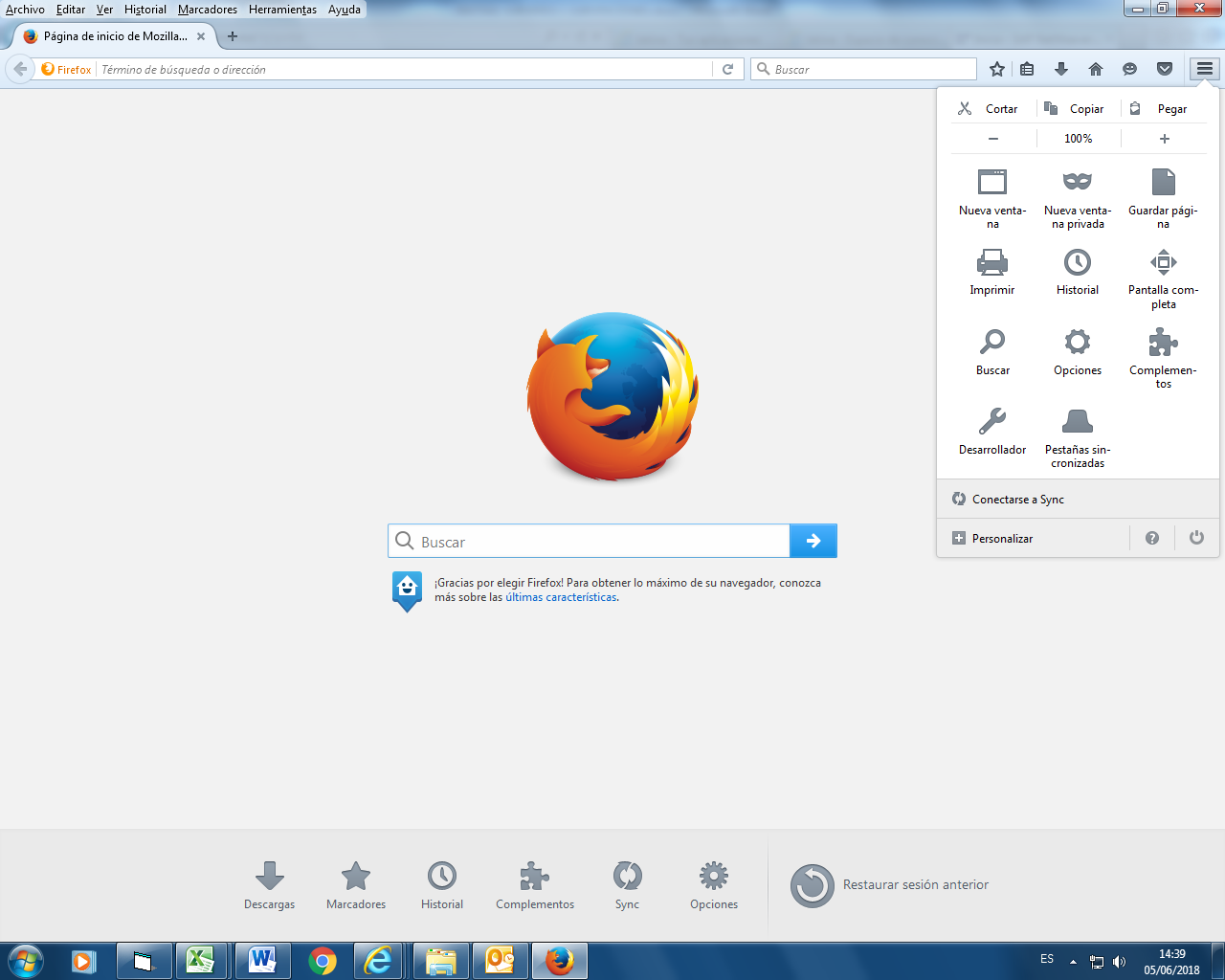 En el apartado “Aplicaciones” elegir la opción que deseamos para ver/descargar documentos PDF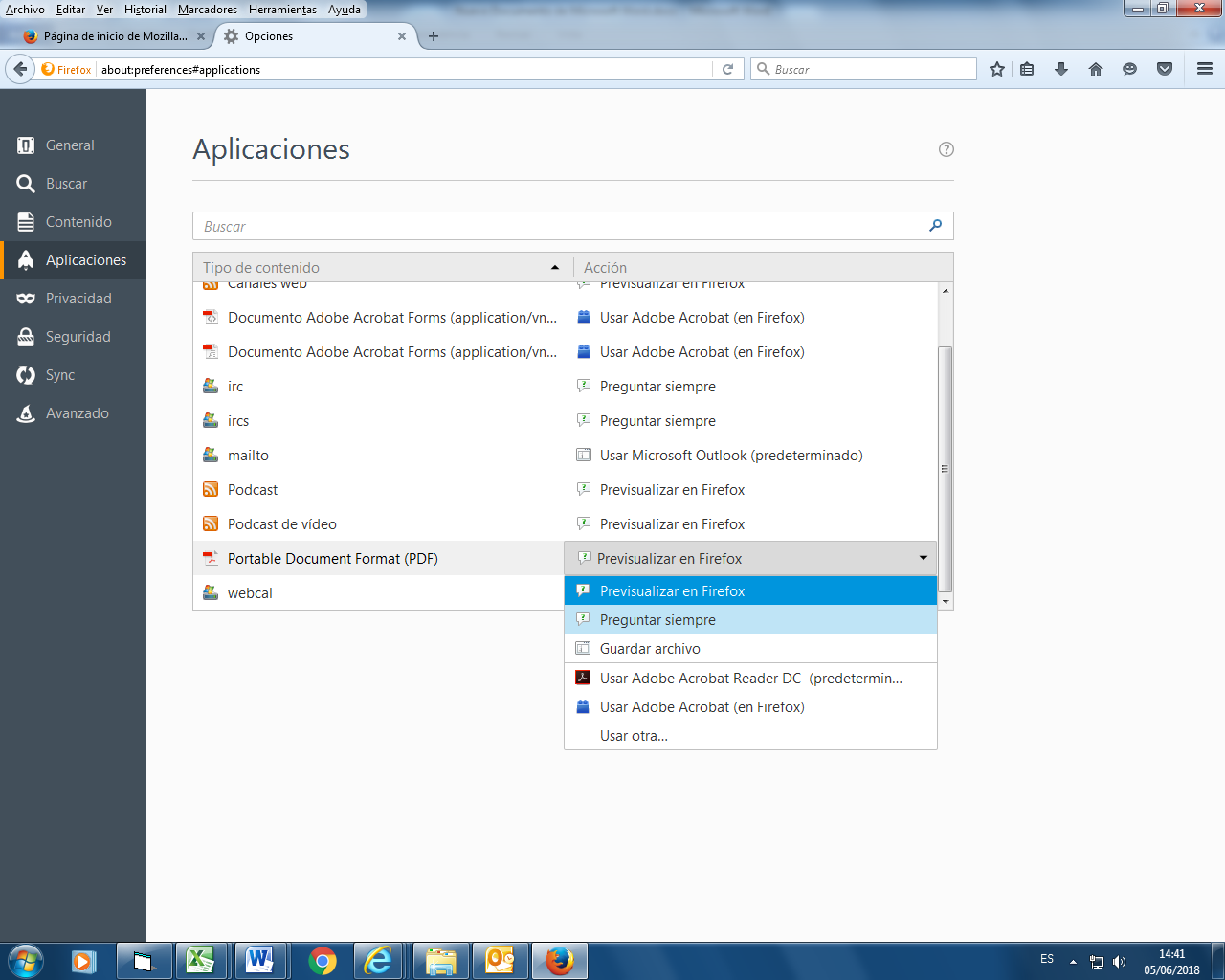 